SMLOUVA O POSKYTNUTI NADAČNÍHO PŘÍSPĚVKUSTE92 18f'ÍSmluvní strany:Nadace ČEZSe sídlem Duhová 1531/3, 140 53 Praha 4
IČ: 26721511Zapsaná v nadačním rejstříku vedeném Městským soudem v Praze, oddíl N, vložka 462
Zastoupena; xxxxxxxxxxxxxxxxxxx, předsedou správní radya xxxxxxxxxxxxxxxxx místopředsedkyní správní rady a ředitelkou nadace
Číslo účtu nadace pro odesílání nadačního příspěvku: xxxxxxxxxxxxx
Vedeného u: České spořitelny, a.s.(dále jen „nadace")aPražská konzervatořSe sídlem Na Rejdišti 1/77, Praha, 110 00
IČ: 70837911Zastoupena: xxxxxxxxxxxx, ředitelemČíslo účtu příjemce pro zaslání nadačního příspěvku: xxxxxxxxxxxxxx
Vedeného u: PPF banky, a.s.(dále jen "příjemce")uzavřely podle §1746 odst. 2 s přihlédnutím k §354-355 zákona č.89/2012 Sb., občanského
zákoníku v platném znění a v souladu s účelem nadace uvedeným ve Statutu Nadace ČEZ tuto
smlouvu o poskytnutí nadačního příspěvku:Předmět a účel smlouvyPředmětem této smlouvy je poskytnutí nadačního příspěvku příjemci k úhradě nákladů na
schválený projekt s názvem „Fagot sólový, komorní i orchestrální" (dále jen „projekt")
v grantovém řízení Podpora regionů k tomuto účelu: pořízení koncertního nástrojeZávazky smluvních stranNadacese zavazuje jednorázově poukázat nadační příspěvek ve výši 195 000 Kč (slovy:
stodevadesátpěttisíckorun českých), a to na účet příjemce uvedený v záhlaví této
smlouvy do 30 dnů od dne, kdy jí příjemce předloží potvrzení v listinné podobě o
zveřejnění této smlouvy v registru smluv společně s prokazatelným doručením originálu
této smlouvy podepsaného oběma smluvními stranami nadaci.Určuje jako kontaktní osobu při dalších jednáních: xxxxxxxxxxxxx
e-mail.: xxxxxxxxxxxxxxxxx tel.: xxxxxxxxxxxxxxvyslovuje souhlas s návrhem příjemce, že tento uvede na všech tiskových materiálech a
ve všech prohlášeních vztahujících se k projektu informaci o tom, že projekt vznikl za
přispění nadace.Příjemcenadační příspěvek přijímá a zavazuje se použít jej výhradně na účel uvedený v článku I. této
smlouvy a to do data ukončení projektu uvedeného v žádosti, nejpozději však do 22.11.2019Nadace ČEZ	1/5Smlouva o poskytnutí nadačního příspěvku STE 92_18je oprávněn hradit z nadačního příspěvku pouze ty náklady, která vznikly příjemci po podání
žádosti o nadační příspěvek;v případě, že správní rada nadace schválila nižší příspěvek, než byl uveden v žádosti, se
příjemce zavazuje, že za nižší nadační příspěvek zrealizuje ucelenou část projektu, která je
uvedena v rozpočtu a popisu projektu v Dodatku k žádosti; v případě, že se prokáže, že se
nejedná o ucelenou část projektu, je to důvodem k odstoupení nadace od této smlouvy
s účinky od počátku;je povinen zajistit oddělené vedení nadačního příspěvku a jeho čerpání ve svém účetnictví
tak, aby bylo možné jednoznačně prokázat a přezkoumat použití nadačního příspěvku
k účelu uvedenému v článku I. této smlouvy;poskytnout nadaci na její žádost informaci o průběhu realizace projektu včetně
fotodokumentace;je povinen do 60 kalendářních dnů po skutečném vyčerpání nadačního příspěvku, (tj. po
datu poslední úhrady nákladu z nadačního příspěvku) nejpozději však do data uvedeného
v článku II, odst. 2, písm. a) této smlouvy prokazatelně doručit nadaci:fa)	vyplněnou Závěrečnou hodnotící zprávu o zrealizovaném projektu na formulářipřístupném na webové stránce nadacefb)	vyplněnou Tabulku evidence čerpání nadačního příspěvku, přístupnou tamtéž,fc)	povinné přílohy specifikované v Závěrečné hodnotící zprávě;je povinen, na základě žádosti nadace kdykoli průkazně doložit použití nadačního příspěvku
nebo jeho části, zejména předložit nadaci k nahlédnutí originály či ověřené kopie účetních a
jiných dokladů prokazujících použití nadačního příspěvku výhradně k účelu uvedenému
v článku I. této smlouvy nebo prokázat nadaci, k jakému účelu byl nadační příspěvek použit;
příjemce je povinen nadaci umožnit použití nadačního příspěvku v celém rozsahu
přezkoumat;je povinen dodržet věcnou skladbu nákladů na projekt stanovenou ve schváleném rozpočtu,
který je součástí schváleného projektu, nebo stanovenou v upraveném rozpočtu, který je
přílohou Dodatku k žádosti; v případě odůvodněné potřeby může příjemce provést změnu
věcné skladby nákladů bez souhlasu nadace až do výše 20% z poskytnutého nadačního
příspěvku. Činí-li změna věcné skladby nákladů nad 20% z poskytnutého nadačního
příspěvku, musí příjemce ještě před odesláním dokumentů dle článku II, odst. 2, písm. f)
požádat nadaci o souhlas se změnou s uvedením důvodu a to na formuláři Žádost o změnu
přístupném na webové stránce nadace; nadace může s navrženou změnou vyslovit souhlas;
v případě vyslovení nesouhlasu nadace nelze změnu věcné skladby provést a na projekt se
pohlíží jako na nesprávně vyúčtovaný se sankčními důsledky vyplývajícími z této smlouvy;je povinen nevyčerpanou část nadačního příspěvku a část nadačního příspěvku, kterou
nepoužil pro realizaci projektu vrátit neprodleně po ukončení projektu bez zvláštní výzvy ze
strany nadace nejpozději však ve lhůtě 15 kalendářních dnů od data dle článku v článku II,
odst. 2, písm.a) těto smlouvy na účet nadace; v případě prodlení příjemce se použije
ustanovení čl. IV odst.3 této smlouvy. Celé ustanovení tohoto odstavce se nepoužije, je-li
částka k vrácení menší nebo rovna 50 Kč (padesáti korunám českým).se zavazuje s dostatečným předstihem, pokud možno alespoň 20 ti kalendářních dní,
informovat nadaci o oficiální/veřejné prezentaci dokončeného projektu (slavnostní otevření
apod.) tak, aby se tato oficiální/veřejná prezentace realizovaného projektu mohla uskutečnit
za účasti zástupců nadace;souhlasí s tím, aby nadace použila informace o projektu k veřejnému informování o činnosti
nadace, nad rámec zákonem uložených povinností, a souhlasí s poskytnutím těchtoNadace ČEZ	'	2/5Smlouva o poskytnutí nadačního příspěvku STE 92_18	iinformací zřizovateli nadace, tedy společnosti ČEZ a.s., která je může využít k účelům
vztahujícím se k jejím charitativním a filantropickým činnostem a informování o nich.určuje jako kontaktní osobu při dalších jednáních:jméno a příjmení: xxxxxxxxxxtel.: xxxxxxxxxxxxxxxxe-mail: xxxxxxxxxxxxxje-li příjemce osobou povinnou ke zveřejnění smluv podle zákona č.340/2015 Sb., je
povinen uveřejnit tuto smlouvu v registru smluv v souladu se zákonem č. 340/2015 Sb. o
registru smluv.prohlašuje, že ke dni podpisu této smlouvy je i nadále úplné a pravdivé „Čestné prohlášení
žadatele ze dne 12.12.2018, které příjemce předložil nadaci v rámci posouzení žádosti o
nadační příspěvek (dále jen Čestné prohlášení"). Příjemce je současně povinen učinit vše
pro to, aby Čestné prohlášení bylo úplné a pravdivé, a to po celou dobu platnosti této
smlouvy. V případě, že nastane jakákoli skutečnost, v důsledku které se stane Čestné
prohlášení v jakékoli jeho části neúplným či nepravdivým, je příjemce povinen o této
skutečnosti bez zbytečného odkladu informovat nadaci, nejpozději však do 10 pracovních
dnů od zjištění okolností zakládajících změnu údajů uvedených v tomto prohlášení.
Nepravdivost, či neúplnost informací obsažených v tomto prohlášení, či nesjednání nápravy
v přiměřené lhůtě příjemcem, zakládá právo nadace nevyplatit již schválený nadační
příspěvek, či požadovat vrácení již vyplaceného nadačního příspěvku kdykoli v budoucnu
zpět v celé jeho výši.Ochrana osobních údajů a důvěrných informacíSmluvní strany jsou si vědomy toho, že v rámci plnění této smlouvy mezi nimi může dojít
k předávání osobních údajů ve smyslu nařízení 2016/679 ze dne 27. dubna 2016, obecné
nařízení o ochraně osobních údajů, a k vzájemnému poskytnutí informací, které budou
považovány za důvěrné. Za důvěrné informace jsou považovány zejména informace výslovně
označené za důvěrné a další informace mající důvěrnou povahu ohledem na jejich obsah.Příjemce se zavazuje poskytnout veškerou součinnost nezbytnou pro zajištění ochrany
důvěrných informací v souladu s dotčenými právními předpisy a ujednáními smluvních stran.Příjemce odpovídá za dodržení povinností ochrany osobních údajů ve smyslu nařízení
2016/679 ze dne 27. dubna 2016, obecné nařízení o ochraně osobních údajů, v případě, kdy
jsou takové údaje předány nadaci v souvislosti s plněním smlouvy, prezentací projektu či
plněním dalších ujednání souvisejících s poskytnutím nadačního příspěvku, a zavazuje se
Nadaci poskytnout veškerou součinnost při naplňování podmínek ochrany osobních údajů
v souladu uvedeným nařízením.Příjemce se zavazuje zajistit bezodkladně souhlas dotčených subjektů osobních údajů
(případně jejich zákonných zástupců) se zpracováním a zveřejněním osobních údajů nadací
(zejména identifikačních údajů, fotografií, údajů o zdravotním stavu) v případě, kdy
v souvislosti s plněním této smlouvy, prezentací projektu či plněním dalších ujednání
souvisejících s poskytnutím nadačního příspěvku, dojde k předání osobních údajů nadaci.V případě, že Příjemce nezajistí bezodkladně souhlas dotčených subjektů osobních údajů
(případně jejich zákonných zástupců) se zveřejněním osobních údajů nadací, smí nadace
zveřejňované informace upravit tak, aby nebylo možné identifikovat žádnou konkrétní osobu.Nadace upozorňuje Příjemce, že nezajistí-li Příjemce bezodkladně souhlas dotčených
subjektů osobních údajů (případně jejich zákonných zástupců) se zpracováním osobníchNadace ČEZ	3/5Smlouva o poskytnutí nadačního příspěvku STE 92_18údajů nadací, nebude moci projekt Příjemce, který vyžaduje předání osobních údajů, vůbec
zpracovat.Je-li příjemce osobou povinnou ke zveřejnění smluv podle zákona č. 340/2015 Sb., o registru
smluv, odpovídá při zveřejňování této smlouvy za dodržení povinností ochrany osobních
údajů ve smyslu nařízení 2016/679 ze dne 27. dubna 2016, obecné nařízení o ochraně
osobních údajů, a zajištění ochrany důvěrných informací v souladu s dotčenými právními
předpisy.SankcePokud příjemce poruší povinnosti stanovené touto smlouvou, zejména, nikoliv však výlučně,
pokud použije nadací poskytnutý nadační příspěvek k jiným ůčelům, než k účelu
specifikovanému v článku I. této smlouvy, nebo dle příslušných ustanovení článku II. této
smlouvy prokazatelně nedoručí nadaci dokumenty vyžadované touto smlouvou nebo
odmítne-li příjemce nadaci použití nadačního příspěvku průkazně doložit nebo neumožní
nadaci přezkoumání použití nadačního příspěvku nebo řádně neprokáže, k jakému účelu byl
nadační příspěvek použit, je nadace oprávněna požadovat od příjemce vrácení nadačního
příspěvku v plné výši z důvodů bezdůvodného obohacení příjemce. V takovém případě je
nadace oprávněna od této smlouvy odstoupit s účinky od počátku.Správní rada nadace může stanovit, že se nadační příspěvek vrací s přihlédnutím k účelně
vynaloženým nákladům pouze ve výši správní radou nadace určené.Pokud budou splněny předpoklady uvedené v článku IV. odst. 1. a 2. této smlouvy, je
příjemce povinen vrátit nadační příspěvek nebo jeho část na účet nadace uvedený v záhlaví
této smlouvy neprodleně, nejpozději však ve lhůtě do 14 kalendářních dnů ode dne doručení
písemné výzvy nadace k vrácení poskytnutého nadačního příspěvku nebo jeho části příjemci.
Lhůta k vrácení nadačního příspěvku nebo jeho části podle tohoto ustanovení je zachována,
pokud budou poskytnuté prostředky v poslední den lhůty připsány na účet nadace. V případě
prodlení s vrácením nadačního příspěvku nebo jeho části je příjemce povinen zaplatit nadaci
smluvní pokutu ve výši 0,05% z dlužné částky za každý den prodlení. Zaplacení smluvní
pokuty nemá vliv na povinnost příjemce zaplatit nadaci úroky z prodlení a/nebo způsobenou
škodu.Je-li příjemce osobou povinnou ke zveřejnění smluv podle zákona č.340/2015 Sb. a
neuveřejní tuto smlouvu zákonem stanoveným způsobem ani do tří měsíců ode dne jejího
podpisu oběma stranami, je tato smlouva zrušena posledním dnem uvedené tříměsíční lhůty,
a to od Samého počátku. Pokud byl příjemci vyplacen nadační příspěvek, musí ho vrátit
nadaci bez zbytečného odkladu po uplynutí tříměsíční lhůtyInformuje-li příjemce Nadaci chybně o tom, že není osobou povinnou podle zákona č.
340/2015 Sb. je Nadace oprávněna od této smlouvy odstoupit s účinky od počátku a příjemce
je povinen vrátit nadační příspěvek, který mu byl poskytnut.Pojmy a lhůtyProkazatelné doručení je zpětně doložitelné fyzické doručení dokumentu do sídla nadace
ve formě doporučeného dopisu, kurýrem nebo osobně. Prokazatelné doručení se považuje
za uskutečněné buď okamžikem předání (osobní předání, kurýr) nebo 5 pracovních dní po
odeslání využitím provozovatele poštovních služeb na poslední známou adresu (doporučená
pošta).Doručení je odeslání dokumentu nadací v elektronické podobě buď na e-mailový kontakt
uvedený u kontaktní osoby dle této smlouvy nebo e-mailovou adresu info@nadacecez.cz .Nadace ČEZ	4/5Smlouva o poskytnutí nadačního příspěvku STE 92_18Doručení se považuje za uskutečněné okamžikem, kdy počítač příjemce potvrdí zprávu o
přijetí mailu.Kontaktní osoba je osoba oprávněná jednat za smluvní stranu v záležitostech plnění této
smlouvy, která je zaměstnancem smluvní strany nebo zástupcem smluvní strany pověřeným
smluvní stranou k jednání v určitém rozsahu. Tato osoba však není oprávněna měnit tuto
smlouvu nebo jiným způsobem smluvní stranu zavazovat, pokud to výslovně nevyplývá z
písemné plné moci udělené smluvní stranou.Den podání (např. žádosti nebo jiného dokumentu) je den, kdy příjemce buď odeslal
dokument prostřednictvím formuláře na webové stránce nadace nebo podal dokument
k prokazatelnému doručení.Závěrečná ustanoveníPříjemce prokázal nadaci před podpisem této smlouvy oprávnění osoby, která za příjemce
tuto smlouvu podepsala.Tato smlouva nabývá platnosti dnem jejího podpisu oběma smluvními stranami a účinnosti
dnem jejího uveřejnění v registru smluv.Změny a doplnění této smlouvy je možné činit jen písemně se souhlasem obou smluvních
stran. Pro platnost změny se vyžaduje dohoda o celém jejím obsahu.Případné spory mezi smluvními stranami z této smlouvy plynoucí nebo jakkoliv s touto
smlouvou související, včetně, nikoli však výlučně, sporů týkajících se vyhotovení, dodání,
platnosti, účinnosti, plnění, zrušení a výkladu ustanovení této smlouvy, budou urovnány na
základě smírných jednání mezi pověřenými zástupci smluvních stran. Pokud by se tyto spory
nepodařilo urovnat smírnou cestou, je kterákoliv ze smluvních stran oprávněna domáhat se
rozhodnutí sporu věcně a místně příslušnými soudy ČR.Jakákoliv sdělení a oznámení smluvních stran budou činěna písemnou formou a jejím
doručením či prokazatelným doručením na kontakty a) uvedené v záhlaví této smlouvy b)
uvedené u kontaktních osob obou smluvních stran. Kontakty může daná strana změnit
prostřednictvím oznámení učiněného v souladu s tímto ustanovením.Tato smlouva se vyhotovuje ve dvou (2) stejnopisech, z nichž každá ze smluvních stran
obdrží jeden (1).Smluvní strany této smlouvy prohlašují po jejím přečtení, že souhlasí s jejím obsahem, že
tato byla sepsána na základě pravdivých údajů, jejích pravé a svobodné vůle a nebyla
ujednána v tísni ani za jinak jednostranně nevýhodných podmínek.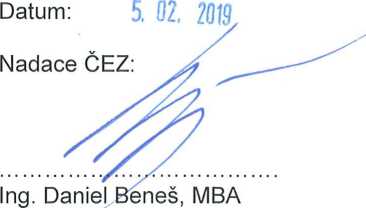 Datum:Příjemce:3^-1, iQ/jCjPražská konzervatoř .Praha 1/ Na Rejdišti 1
IČď: 70037011 CDMgA. Petr Čech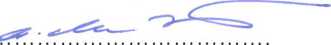 xxxxxxxxxxxxxxxxxxxxxxxxxxNadace ČEZ	5/5Smlouva o poskytnutí nadačního příspěvku STE 92_18DOŠLO DNE:3 1 -01- 2019